Об утверждении плана по противодействию коррупциив Аланском сельском поселении Тюлячинского муниципального районаРеспублики Татарстан на 2021 год        Во исполнение Закона Республики Татарстан от 04.05.2006 №  34-ЗРТ  "О противодействии коррупции в Республике Татарстан", постановления Кабинета Министров Республики Татарстан от 19.07.2014 года №512 «Об утверждении государственной программы «Реализация антикоррупционной политики Республики Татарстан на 2015-2023 годы» (в редакции постановления от 09.09.2020 № 814), муниципальной программы «Реализация  антикоррупционной политики в Тюлячинском муниципальном районе Республики Татарстан на 2015-2023 годы» от 27 ноября 2014 года № 545 (в редакции постановлений от 30.12.2015 № 632; от 23.05.2016 № 497; от 28.08.2018 № 562; от 12.11.2018 № 716; от 29.12.2018г. № 884; от 21.10.2019 г. № 586; №586, от 28.08.2020 №390)ПОСТАНОВЛЯЮ:	1.Утвердить план по противодействию коррупции в Аланском сельском поселении Тюлячинского муниципального района РТ на 2021 год (приложение №1).	2.Контроль за исполнением настоящего постановления оставляю за собой.                                                                              Б.Н. Хасанов                                                                                                                      Утвержденопостановлением ГлавыАланского  сельского поселенияТюлячинского муниципального района от «01»февраля 2021г. № 1План по противодействию коррупции в Аланском сельском поселении Тюлячинского муниципального района РТ на 2021 годРЕСПУБЛИКА ТАТАРСТАНГЛАВА АЛАНСКОГОСЕЛЬСКОГО ПОСЕЛЕНИЯТЮЛЯЧИНСКОГО МУНИЦИПАЛЬНОГО РАЙОНА Школьная ул., д. 1, с.Алан, 422085тел. (факс): (84360) 54-1-13, E-mail: Alan.Tul@tatar.ru 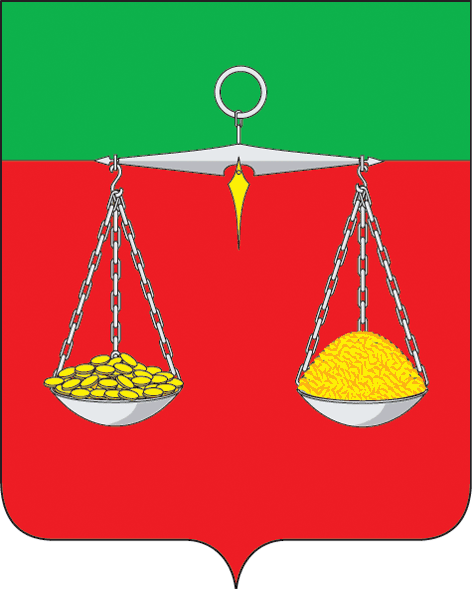 ТАТАРСТАН РЕСПУБЛИКАСЫТЕЛӘЧЕ МУНИЦИПАЛЬ РАЙОНЫ                 АЛАН АВЫЛ ҖИРЛЕГЕБАШЛЫГЫМәктәп ур., 1 нче йорт, Алан авылы, 422085тел. (факс): (84360) 54-1-13, E-mail: Alan.Tul@tatar.ruОКПО 93053621  ОГРН 1021607154623  ИНН/КПП 1619000520/161901001ОКПО 93053621  ОГРН 1021607154623  ИНН/КПП 1619000520/161901001ОКПО 93053621  ОГРН 1021607154623  ИНН/КПП 1619000520/161901001ПОСТАНОВЛЕНИЕ                                                                                                                      КАРАР№ 1                                                                                                                             «01» февраля  2021 г.ПОСТАНОВЛЕНИЕ                                                                                                                      КАРАР№ 1                                                                                                                             «01» февраля  2021 г.ПОСТАНОВЛЕНИЕ                                                                                                                      КАРАР№ 1                                                                                                                             «01» февраля  2021 г.№ п/пНаименование мероприятияСрок исполненияИсполнители1Осуществление работы по формированию у служащих и работников муниципальных организаций, находящихся на территории сельского поселения отрицательного отношения к коррупции с привлечением к данной работе общественных советов, общественных объединений, участвующих в противодействии коррупции и других институтов гражданского обществав течение годаСовет сельского поселения2Размещение в соответствии с законодательством на сайте сельского поселения Тюлячинского муниципального района сведения о доходах, расходах, имуществе и обязательствах имущественного характера муниципальных служащих согласно правилам, установленным законодательствоммай 2020 годаСовет сельского поселения3Оформление и поддержание в актуальном состоянии специальных информационных стендов и иных форм представления информации антикоррупционного содержанияв течение годаСовет сельского поселения4Ведение мониторинга обращений граждан сельского поселения о проявлениях коррупции в сфере образования и здравоохраненияв течение годаСовет сельского поселения5Разработка нормативных правовых актов и внесение изменений в нормативные правовые акты сельского поселения о противодействии коррупции, во исполнение федерального и республиканского законодательства и на основе обобщения практики применения действующих антикоррупционных нормв течение годаСовет сельского поселения6Осуществление комплекса организационных, разъяснительных и иных мер по соблюдению муниципальными служащими ограничений, запретов, а также по исполнению обязанностей, установленных в целях противодействия коррупции, в том числе ограничений, касающихся дарения и получения подарковв течение годаСовет сельского поселения7Организация наполнения раздела «Противодействие коррупции» официального сайта сельского поселения муниципального района в течение годаСовет сельского поселения8Доведение до СМИ информации о мерах, принимаемых сельским поселением Тюлячинского муниципального района Республики Татарстан по противодействию коррупциив течение годаСовет сельского поселения9Рассмотрение на заседаниях деятельности органов местного самоуправления по реализации антикоррупционных мер на территории сельских поселений Тюлячинского муниципального района и оценке их эффективностив течение годаСовет сельского поселения10Разработка опросных листов, проведение опроса населения в целях выявления коррупционных факторов и реализуемых антикоррупционных мер среди местного населения. Использование полученных результатов для выработки превентивных мер в рамках противодействия коррупциив течение годаСовет сельского поселения11Участие в районных мероприятиях антикоррупционной направленности, заседаниях комиссии по координации работы по противодействию коррупции в Тюлячинском муниципальном районе Республики Татарстанпо плануГлава сельского поселения, муниципальные служащие12Направление проектов и нормативных правовых актов на антикоррупционную экспертизув течение годаСовет сельского поселения, Исполнительный комитет13Своевременное предоставление актов реагирования, поступающих от правоохранительных и контрольно-надзорных органов в Исполнительный комитет районав течение годаГлава сельскогопоселения